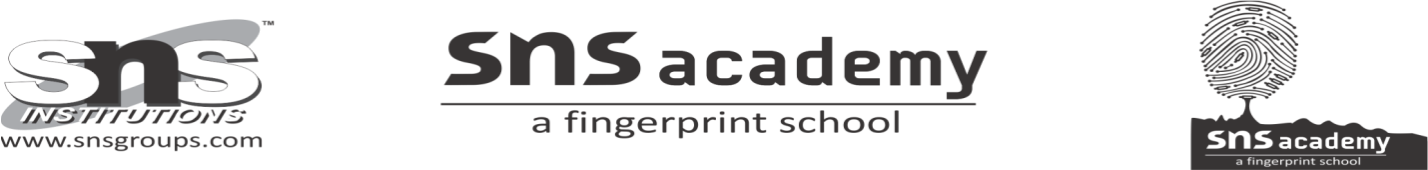 		Revision Worksheet 1I.Change the following sentence into passive voice: 1. He sings a song.    _________________________________________________      2. The boy killed the spider.   ___________________________________________      3. Help him.    ____________________________________________________      4. Farmers sow maize in the rainy season. ________________________________      5. Are you writing a letter? ____________________________________________?      6. The workers were digging a canal. ____________________________________       7. I will finish the job by the end of this week. ______________________________     8. Have you finished your job? ___________________________________________?     9. They have informed him of his mother’s condition.______________________________